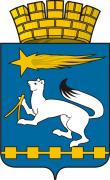 ДУМА ГОРОДСКОГО ОКРУГА НИЖНЯЯ САЛДАР Е Ш Е Н И Е 05.12.2013	      № 31/4Об утверждении Положения о порядке осуществления муниципального жилищного контроля в городском округе Нижняя Салда	В целях организации и проведения на территории городского округа  Нижняя Салда проверок соблюдения юридическими лицами, индивидуальными предпринимателями и гражданами обязательных требований, установленных в отношении муниципального жилищного фонда, в соответствии с Жилищным кодексом  Российской Федерации, Федеральным законом от 6 октября 2003 года № 131-ФЗ  «Об общих принципах организации местного самоуправления в Российской Федерации», Федеральным законом от 26 декабря 2008 года № 294-ФЗ «О защите прав юридических лиц и индивидуальных предпринимателей при осуществлении государственного контроля (надзора) и муниципального контроля», Законом  Свердловской области от 5 октября 2012 года № 77-ОЗ «О взаимодействии уполномоченного исполнительного органа государственной власти Свердловской области, осуществляющего региональный государственный жилищный надзор, и уполномоченных органов местного самоуправления, осуществляющих муниципальный жилищный контроль, при организации и осуществлении муниципального жилищного контроля на территории Свердловской области»,  руководствуясь Уставом городского округа Нижняя Салда, Дума городского округа Нижняя СалдаР Е Ш И Л А :1. Утвердить Положение о порядке осуществления муниципального жилищного контроля в городском округе Нижняя Салда (прилагается).      2. Опубликовать настоящее решение в газете «Городской вестник - Нижняя Салда» и разместить на официальном сайте городского округа  Нижняя Салда.      3. Контроль над исполнением настоящего решения возложить на комиссию по вопросам промышленной политики, АПК, поддержки малого и среднего бизнеса (Ю.В. Зимин). Глава городского округа 			                                      Е.В. МатвееваУТВЕРЖДЕНОрешением Думыгородского округа от 05.12.2013 № 31/4Положение о порядке осуществления муниципального жилищного контроля в городском округе Нижняя СалдаРаздел 1. ОБЩИЕ ПОЛОЖЕНИЯ1. Настоящее Положение определяет задачи и порядок осуществления муниципального жилищного контроля за соблюдением юридическими лицами, индивидуальными предпринимателями и физическими лицами обязательных требований, установленных в отношении муниципального жилищного фонда федеральными законами и законами Свердловской области в сфере жилищных отношений, а также муниципальными правовыми актами.Разработано в соответствии Жилищным  кодексом  Российской Федерации,  Федеральным законом  от  6 октября 2003 г. N 131-ФЗ  «Об общих принципах организации местного самоуправления в Российской Федерации», Федерального закона от  26 декабря 2008 г. N 294-ФЗ  «О защите прав юридических лиц и индивидуальных предпринимателей при осуществлении государственного контроля (надзора) и муниципального контроля», Законом Свердловской области от 5 октября 2012 г. N 77-ОЗ
«О взаимодействии уполномоченного исполнительного органа государственной власти Свердловской области, осуществляющего региональный государственный жилищный надзор, и уполномоченных органов местного самоуправления, осуществляющих муниципальный жилищный контроль, при организации и осуществлении муниципального жилищного контроля на территории Свердловской области»2. Для целей настоящего Положения используются следующие основные понятия:1) муниципальный жилищный контроль - деятельность органа (должностного лица), уполномоченного на организацию и проведение на территории городского округа  Нижняя Салда проверок соблюдения юридическими лицами, индивидуальными предпринимателями и гражданами обязательных требований, установленных в отношении муниципального жилищного фонда федеральными законами и законами Свердловской области в сфере жилищных отношений, а также муниципальными правовыми актами;2) мероприятия по муниципальному жилищному контролю - действия должностного лица уполномоченного органа и привлекаемых в случае необходимости к проведению проверок экспертов, экспертных организаций по получению и рассмотрению документов юридических лиц, индивидуальных предпринимателей и физических лиц, по обследованию муниципального жилищного фонда, а также по проведению расследований, направленных на выявление нарушения требований, установленных федеральными законами и законами Свердловской области в сфере жилищных отношений, а также муниципальными правовыми актами;3) проверка - совокупность проводимых должностным лицом уполномоченного органа в отношении юридического лица, индивидуального предпринимателя и физического лица мероприятий по муниципальному жилищному контролю;4) предмет проверки - соблюдение юридическими лицами, индивидуальными предпринимателями и гражданами обязательных требований.3. Муниципальный жилищный контроль осуществляется администрацией городского округа Нижняя Салда в лице специалиста отдела архитектуры и градостроительства (далее  по тексту - инспектор).4. Инспектор при осуществлении муниципального жилищного контроля взаимодействует с органами государственной власти, юридическими лицами, индивидуальными предпринимателями и физическими лицами в пределах своих полномочий.При организации и осуществлении муниципального жилищного контроля инспектор взаимодействует с уполномоченным органом исполнительной власти Свердловской области, осуществляющем региональный государственный жилищный надзор, в порядке, установленном законом Свердловской области.5. Порядок осуществления муниципального жилищного контроля, формы, периодичность проведения проверок, порядок оформления их результатов, действия инспектора в ходе проведения мероприятий по муниципальному жилищному контролю осуществляются в соответствии с законодательством Российской Федерации, настоящим Положением.К отношениям, связанным с осуществлением муниципального жилищного контроля, организацией и проведением проверок юридических лиц, индивидуальных предпринимателей, применяются положения Федерального закона от 26 декабря 2008 года N 294-ФЗ "О защите прав юридических лиц и индивидуальных предпринимателей при осуществлении государственного контроля (надзора) и муниципального контроля" с учетом особенностей организации и проведения плановых и внеплановых проверок, указанных в п.6 и 12  настоящего Положения.Раздел 2. ОРГАНИЗАЦИЯ И ПРОВЕДЕНИЕ ПЛАНОВОЙ ПРОВЕРКИЮРИДИЧЕСКИХ ЛИЦ И ИНДИВИДУАЛЬНЫХ ПРЕДПРИНИМАТЕЛЕЙ1. Основанием для включения плановой проверки в ежегодный план проведения плановых проверок является истечение одного года со дня:1) начала осуществления юридическим лицом, индивидуальным предпринимателем деятельности по управлению многоквартирными домами и деятельности по оказанию услуг и (или) выполнению работ по содержанию и ремонту общего имущества в многоквартирных домах в соответствии с представленным в орган государственного жилищного надзора уведомлением о начале указанной деятельности;2) окончания проведения последней плановой проверки юридического лица, индивидуального предпринимателя.2. Предметом плановой проверки является соблюдение юридическим лицом, индивидуальным предпринимателем требований в области жилищных отношений, установленных федеральными законами, законами Свердловской области муниципальными правовыми актами.3. Ежегодный план проведения плановых проверок в срок до 1 ноября года, предшествующего году проведения плановых проверок, утверждается постановлением администрации городского округа Нижняя Салда с соблюдением процедуры, предусмотренной  статьей 9  Федерального закона от 26.12.2008 N 294-ФЗ "О защите прав юридических лиц и индивидуальных предпринимателей при осуществлении государственного контроля (надзора) и муниципального контроля".Ежегодный план проведения плановых проверок доводится до сведения заинтересованных лиц посредством его размещения в срок до 31 декабря года, предшествующего году проведения плановых проверок, на официальном сайте городского округа  Нижняя Салда в сети Интернет.4. Порядок подготовки ежегодного плана проведения плановых проверок, его представления в органы прокуратуры и согласования, а также типовая форма ежегодного плана проведения плановых проверок устанавливается Правительством Российской Федерации.5. Плановая проверка проводится в форме документарной проверки и (или) выездной проверки в порядке, установленном  статьями 11 и 12  Федерального закона от 26.12.2008 N 294-ФЗ "О защите прав юридических лиц и индивидуальных предпринимателей при осуществлении государственного контроля (надзора) и муниципального контроля".6. О проведении плановой проверки юридическое лицо, индивидуальный предприниматель уведомляется инспектором не позднее чем в течение трех рабочих дней до начала ее проведения посредством направления копии распоряжения администрации городского округа Нижняя Салда о начале проведения плановой проверки заказным почтовым отправлением с уведомлением о вручении или иным доступным способом.Раздел 3. ОРГАНИЗАЦИЯ И ПРОВЕДЕНИЕ ВНЕПЛАНОВОЙ ПРОВЕРКИ ЮРИДИЧЕСКИХ ЛИЦ И ИНДИВИДУАЛЬНЫХ ПРЕДПРИНИМАТЕЛЕЙ1. Основанием для проведения внеплановой проверки наряду с основаниями, указанными в  части 2 статьи 10 Федерального закона от 26.12.2008 N 294-ФЗ "О защите прав юридических лиц и индивидуальных предпринимателей при осуществлении государственного контроля (надзора) и муниципального контроля", является поступление в администрацию городского округа Нижняя Салда обращений и заявлений граждан, в том числе индивидуальных предпринимателей, юридических лиц, информации от органов государственной власти, органов местного самоуправления о фактах нарушения обязательных требований к порядку принятия общим собранием собственников помещений в многоквартирном доме решения о создании товарищества собственников жилья, уставу товарищества собственников жилья и внесенным в него изменениям, порядку принятия собственниками помещений в многоквартирном доме решения о выборе управляющей организации в целях заключения с такой организацией договора управления многоквартирным домом, порядку утверждения условий такого договора и его заключения, а также нарушения управляющей организацией обязательств, предусмотренных  частью 2 статьи 162  Жилищного кодекса РФ. Внеплановая проверка по указанным основаниям проводится без согласования с органами прокуратуры и без предварительного уведомления проверяемой организации о проведении такой проверки.2. Внеплановая проверка проводится в форме документарной проверки и (или) выездной проверки в порядке, установленном соответственно  статьями   11 и 12 Федерального закона от 26.12.2008 N 294-ФЗ "О защите прав юридических лиц и индивидуальных предпринимателей при осуществлении государственного контроля (надзора) и муниципального контроля".Раздел 4. ОСОБЕННОСТИ ОРГАНИЗАЦИИ И ПРОВЕДЕНИЯ ПЛАНОВОЙ И ВНЕПЛАНОВОЙ ПРОВЕРОК ФИЗИЧЕСКИХ ЛИЦ1. Основными задачами муниципального жилищного контроля в отношении физических лиц является работа по выявлению нарушений использования и сохранности муниципального жилищного фонда - выявление случаев самовольной перепланировки и (или) переустройства жилых помещений, их порчи, ненадлежащего санитарного состояния жилых помещений, использования жилых помещений не по назначению, в соответствии с действующим законодательством Российской Федерации, а также  проживания лиц, не указанных в ордере на жилое помещение или договоре социального найма.2. Плановые проверки в отношении физических лиц проводятся не чаще чем один раз в год.3. Плановые проверки проводятся на основании разрабатываемого ежегодного плана, утверждаемого постановлением администрации  городского округа  Нижняя Салда  в срок до 1 ноября года, предшествующего году проведения плановых проверок.4. Основанием для проведения внеплановой проверки является:1) истечение срока исполнения физическим лицом ранее выданного предписания об устранении выявленного нарушения при несоблюдении требований, установленных муниципальными правовыми актами, а также требований, установленных федеральными законами, законами Свердловской области;2) поступление в администрацию городского округа Нижняя Салда  обращений и заявлений граждан, а также индивидуальных предпринимателей, юридических лиц, информации от органов государственной власти, органов местного самоуправления, из средств массовой информации о фактах нарушения жилищного законодательства РФ и требований муниципальных нормативных правовых актов, регулирующих жилищные правоотношения.5. Плановая и внеплановая проверка физического лица проводится в форме документарной проверки и (или) выездной проверки.6. О проведении внеплановой выездной проверки физическое лицо уведомляется инспектором не менее чем за сутки до начала ее проведения любым доступным способом.Раздел 5. СРОК ПРОВЕДЕНИЯ ПРОВЕРКИ1. Срок проведения каждой из проверок определяется в распоряжении органа муниципального жилищного контроля о проведении проверки в соответствии с требованиями, установленными к срокам проверок Федеральным законом от 26.12.2008 N 294-ФЗ "О защите прав юридических лиц и индивидуальных предпринимателей при осуществлении государственного контроля (надзора) и муниципального контроля", а именно:Срок проведения каждой документарной и выездной проверки устанавливается до двадцати рабочих дней.В отношении одного субъекта малого предпринимательства общий срок проведения плановой выездной проверки устанавливается до пятидесяти часов для малого предприятия и до пятнадцати часов для микропредприятия в год.2.  Срок проведения выездной плановой проверки может быть продлен распоряжением органа муниципального жилищного контроля на срок до двадцати рабочих дней, в отношении малых предприятий, микропредприятий - до пятнадцати часов. Продление срока допускается в исключительных случаях, связанных с необходимостью проведения сложных и (или) длительных исследований, испытаний, специальных экспертиз и расследований на основании мотивированных предложений должностных лиц орган муниципального жилищного контроля, проводящих выездную плановую проверку.Раздел 6. ОФОРМЛЕНИЯ РЕЗУЛЬТАТОВ ПРОВЕРКИ1. По результатам проверки инспектором составляются акты проверок:- в отношении юридических лиц, индивидуальных предпринимателей - по форме, устанавливаемой уполномоченным Правительством Российской Федерации федеральным органом исполнительной власти;- в отношении физических лиц - по форме, прилагаемой к настоящему Положению  (приложение № 1).В случае выявления нарушений юридическими лицами, индивидуальными предпринимателями, физическими лицами требований, установленных федеральными законами, законами Свердловской области, муниципальными правовыми актами инспектор выдает указанным лицам обязательные для исполнения предписания об устранении выявленных нарушений с указанием сроков их устранения (форма предписания- Приложение N 2).2. Акт проверки оформляется непосредственно после ее завершения в двух экземплярах, один из которых с копиями приложений вручается представителю юридического лица, индивидуальному предпринимателю, его уполномоченному представителю, физическому лицу под расписку об ознакомлении либо об отказе в ознакомлении с актом проверки. В случае отсутствия вышеуказанных лиц, а также в случае отказа проверяемого лица дать расписку об ознакомлении либо об отказе в ознакомлении с актом проверки акт направляется заказным почтовым отправлением с уведомлением о вручении, которое приобщается к экземпляру акта проверки, хранящемуся в деле органа муниципального жилищного контроля.Раздел 7. ПРАВА И ОБЯЗАННОСТИМУНИЦИПАЛЬНОГО ЖИЛИЩНОГО ИНСПЕКТОРА1. Инспектор в порядке, установленном законодательством Российской Федерации, имеет право:1) запрашивать и получать на основании мотивированных письменных запросов от органов государственной власти, органов местного самоуправления, юридических лиц, индивидуальных предпринимателей и граждан информацию и документы, необходимые для проверки соблюдения обязательных требований;2) беспрепятственно по предъявлении служебного удостоверения и копии постановления администрации городского округа Нижняя Салда о назначении проверки посещать территории и расположенные на них многоквартирные дома, помещения общего пользования многоквартирных домов, а с согласия собственников жилые помещения в многоквартирных домах и проводить их обследования, а также исследования, испытания, расследования, экспертизы и другие мероприятия по контролю, проверять соответствие устава товарищества собственников жилья, внесенных в устав изменений требованиям законодательства Российской Федерации, а по заявлениям собственников помещений в многоквартирном доме проверять правомерность принятия общим собранием собственников помещений в многоквартирном доме решения о создании товарищества собственников жилья, соответствие устава товарищества собственников жилья, внесенных в устав изменений требованиям законодательства Российской Федерации, правомерность избрания общим собранием членов товарищества собственников жилья председателя правления товарищества и других членов правлениятоварищества, правомерность принятия собственниками помещений в многоквартирном доме на общем собрании таких собственников решения о выборе юридического лица независимо от организационно-правовой формы или индивидуального предпринимателя, осуществляющих деятельность по управлению многоквартирным домом (далее - управляющая организация), в целях заключения с управляющей организацией договора управления многоквартирным домом в соответствии со  статьей 162  Жилищного кодекса РФ, правомерность утверждения условий этого договора и его заключения;3) выдавать предписания о прекращении нарушений обязательных требований, об устранении выявленных нарушений, о проведении мероприятий по обеспечению соблюдения обязательных требований, в том числе об устранении в шестимесячный срок со дня направления такого предписания несоответствия устава товарищества собственников жилья, внесенных в устав изменений обязательным требованиям;4) составлять протоколы об административных правонарушениях, связанных с нарушениями обязательных требований и принимать меры по предотвращению таких нарушений;5) направлять в уполномоченные органы материалы, связанные с нарушениями обязательных требований, для решения вопросов о возбуждении уголовных дел по признакам преступлений.2. При выявлении нарушений инспектор от имени администрации городского округа  Нижняя Салда обращается в суд с заявлениями о ликвидации товарищества, о признании недействительным решения, принятого общим собранием собственников помещений в многоквартирном доме с нарушением требований Жилищного кодекса РФ, и о признании договора управления данным домом недействительным в случае неисполнения в установленный срок предписания об устранении несоответствия устава товарищества собственников жилья, внесенных в устав изменений обязательным требованиям или в случаях выявления нарушений порядка создания товарищества собственников жилья, выбора управляющей организации, утверждения условий договора управления многоквартирным домом и его заключения.3. В ходе осуществления мероприятий по муниципальному жилищному контролю инспектор обязан:1) своевременно и в полной мере исполнять предоставленные в соответствии с законодательством Российской Федерации полномочия по предупреждению, выявлению и пресечению нарушений требований, установленных федеральными законами, законами Свердловской области, муниципальными нормативными правовыми актами;2) соблюдать законодательство Российской Федерации, права и законные интересы юридических лиц, индивидуальных предпринимателей, физических лиц, в отношении которых проводится проверка;3) проводить проверку на основании постановления администрации городского округа  Нижняя Салда о ее проведении и в соответствии с ее назначением;4) проводить проверку только во время исполнения служебных обязанностей, выездную проверку - только при предъявлении служебного удостоверения, копии постановления администрации городского округа Нижняя Салда;5) не препятствовать руководителю, иному должностному лицу или уполномоченному представителю юридического лица, индивидуальному предпринимателю, физическому лицу или их уполномоченному представителю присутствовать при проведении проверки и давать разъяснения по вопросам, относящимся к предмету проверки;6) предоставлять при проведении проверки руководителю, иному должностному лицу или уполномоченному представителю юридического лица, индивидуальному предпринимателю, физическому лицу или их уполномоченному представителю, присутствующим при проведении проверки, информацию и документы, относящиеся к предмету проверки;7) знакомить руководителя, иное должностное лицо или уполномоченного представителя юридического лица, индивидуального предпринимателя, физическое лицо или их уполномоченного представителя с результатами проверки;8) учитывать при определении мер, принимаемых по фактам выявленных нарушений, соответствие указанных мер тяжести нарушений, их потенциальной опасности для жизни, здоровья людей, для животных, растений, окружающей среды, безопасности государства, для возникновения чрезвычайных ситуаций природного и техногенного характера, а также не допускать необоснованное ограничение прав и законных интересов юридических лиц, индивидуальных предпринимателей и физических лиц;9) доказывать обоснованность своих действий при их обжаловании юридическими лицами, индивидуальными предпринимателями, физическими лицами в порядке, установленном законодательством Российской Федерации;10) соблюдать сроки проведения проверки, установленные Федеральным  законом от 26.12.2008 N 294-ФЗ "О защите прав юридических лиц и индивидуальных предпринимателей при осуществлении государственного контроля (надзора) и муниципального контроля";11) не требовать от юридического лица, индивидуального предпринимателя, физического лица документы и иные сведения, представление которых не предусмотрено законодательством Российской Федерации;12) осуществлять запись о проведенной проверке в журнале учета проверок.4. Муниципальный жилищный инспектор в случае ненадлежащего исполнения им служебных обязанностей, совершения противоправных действий (бездействия) при проведении проверки несет ответственность в соответствии с законодательством Российской Федерации.Раздел  8. ПОРЯДОК  ВЗАИМОДЕЙСТВИЯ  ОРГАНОВ МУНИЦИПАЛЬНОГО ЖИЛИЩНОГО КОНТРОЛЯ С ОРГАНОМ РЕГИОНАЛЬНОГО  ГОСУДАРСТВЕННОГО ЖИЛИЩНОГО НАДЗОРА1. Орган государственного жилищного надзора и орган муниципального жилищного контроля (инспектор) при организации и осуществлении муниципального жилищного контроля осуществляют в порядке, установленном в статьях 3 - 8 Закона Свердловской области от 05.10.2012 года N 77-ОЗ «О взаимодействии уполномоченного исполнительного органа государственной власти Свердловской области, осуществляющего региональный государственный жилищный надзор, и уполномоченных органов местного самоуправления, осуществляющих муниципальный жилищный контроль, при организации и осуществлении муниципального жилищного контроля на территории Свердловской области», взаимодействие по следующим основным направлениям:1) информирование о нормативных правовых актах и методических документах по вопросам организации и осуществления государственного жилищного надзора и муниципального жилищного контроля;2) определение целей, объемов, сроков и форм проведения проверок, в том числе совместных, соблюдения юридическими лицами, индивидуальными предпринимателями и гражданами обязательных требований, установленных в отношении муниципального жилищного фонда федеральными законами и законами Свердловской области в сфере жилищных отношений, а также муниципальными правовыми актами (далее - проверки);3) информирование о результатах проводимых проверок, состоянии соблюдения законодательства Российской Федерации в сфере жилищных отношений и об эффективности муниципального жилищного контроля;4) подготовка предложений о совершенствовании законодательства Российской Федерации, законодательства Свердловской области, муниципальных правовых актов в части организации и осуществления государственного жилищного надзора и муниципального жилищного контроля;5) принятие административного регламента взаимодействия органа государственного жилищного надзора и органов муниципального жилищного контроля при осуществлении муниципального жилищного контроля;6) повышение квалификации инспектора, осуществляющего муниципальный жилищный контроль.2.В целях реализации основных направлений, по которым осуществляется взаимодействие органа государственного жилищного надзора и инспектора при организации и осуществлении муниципального жилищного контроля, указанных в пункте 1 настоящей главы, орган государственного жилищного надзора и инспектор проводят совместные совещания, конференции и семинары по вопросам, связанным с организацией и осуществлением муниципального жилищного контроля, а также создают координационные и совещательные органы для решения этих вопросов.3. Инспектор информирует орган государственного жилищного надзора по установленной форме о муниципальных нормативных правовых актах, принятых органами местного самоуправления и (или) должностными лицами местного самоуправления городского округа Нижняя Салда, по вопросам организации и осуществления муниципального жилищного контроля, не позднее семи рабочих дней со дня их официального опубликования.4. Инспектор определяет цели, объемы, сроки и формы проведения плановых проверок и направляют в орган государственного жилищного надзора проекты ежегодных планов проведения плановых проверок в срок до 1 сентября года, предшествующего году проведения плановых проверок. После согласования проекта план проверок утверждается постановлением администрации городского округа Нижняя Салда.5. Инспектор направляет в орган государственного жилищного надзора предложения о целях, объемах, сроках и формах проведения совместных плановых проверок и согласовывают их проведение в срок до 1 октября года, предшествующего году проведения плановых проверок.6. Инспектор информирует любым доступным способом орган государственного жилищного надзора о целях, объеме, сроках и форме проведения внеплановой проверки не менее чем за двадцать четыре часа до начала ее проведения.7. Инспектор информирует орган государственного жилищного надзора по установленной форме о результатах проверок не позднее пяти рабочих дней со дня составления актов проверок.8. Инспектор ежегодно не позднее 1 марта текущего года информирует орган государственного жилищного надзора о состоянии соблюдения в предыдущем году законодательства Российской Федерации в сфере жилищных отношений на территории городского округа  Нижняя Салда, и об эффективности муниципального жилищного контроля, осуществленного в предыдущем году, по форме, установленной органом государственного жилищного надзора.Приложение № 1к Положениюо муниципальном жилищном контролев городском округе Нижняя СалдаАКТПРОВЕРКИ МУНИЦИПАЛЬНЫМ ЖИЛИЩНЫМ ИНСПЕКТОРОМВ ОТНОШЕНИИ ФИЗИЧЕСКОГО ЛИЦАN _____________"___" __________ 20__г. по адресу: _________________________________  (место проведения проверки)Наосновании: ______________________________________________________________________________________________________________________________________________________________________________________   (распоряжение главы администрации  городского округа с указанием          реквизитов (номер, дата), о проведении проверки)была проведена проверка в отношении: _________________________________________________________________________________________________________________________________________________________________       (фамилия, имя и (в случае, если имеется) отчество гражданина)Продолжительность проверки: _____________________________________  (дней/часов)С копией постановленич о проведении проверки ознакомлен(а): (заполняется припроведении выездной проверки) _______________________________________________________________________________________________________________________________________________________________________ (фамилии, имена, отчества (в случае, если имеется), подпись, дата, время)Лицо(а), проводившее проверку: _______________________________________________________________________________________________________________________________________________________________________ (фамилия, имя, отчество (в случае, если имеется) муниципального жилищного     инспектора, проводившего проверку; в случае привлечения к участию в проверке экспертов, экспертных организаций указываются фамилии, имена, отчества (в случае, если имеются), должности экспертов и/или наименованияэкспертных организаций с указанием реквизитов свидетельства об аккредитации    и наименование органа по аккредитации, выдавшего свидетельство)При проведении проверки присутствовали: ______________________________________________________________________________________________________________________________________________________________     (фамилия, имя, отчество (в случае, если имеется) гражданина, его      уполномоченного представителя, присутствовавших при проведении                         мероприятий по проверке).В ходе проведения проверки:выявлены  нарушения  требований,  установленных   муниципальными  правовымиактами,   требований,   установленных   федеральными   законами,   законамиСвердловской области (с указанием положений (нормативных) правовых актов):__________________________________________________________________________________________________________________________________________________________________________      (с указанием характера нарушений; лиц, допустивших нарушения)выявлены факты невыполнения предписаний муниципального жилищного инспектора(с указанием реквизитов выданных предписаний): ____________________________________________________________________________________________________________________________________нарушений не выявлено ______________________________________________________________________________________________________________________________________________________________________________Прилагаемые документы: ____________________________________________Подписи лиц, проводивших проверку: ________________________________________________________________________________________________С  актом  проверки  ознакомлен(а),  копию   акта   со   всеми  приложениямиполучил(а): _______________________________________________________________________________________________________________________(фамилия, имя, отчество (в случае, если имеется) гражданина,                    его уполномоченного представителя)"_____" ____________ 20__ г.          _______________________                                                            (подпись)Пометка об отказе ознакомления с актом проверки: __________________________Приложение № 2к Положениюо муниципальном жилищном контролев городском округе Нижняя СалдаПРЕДПИСАНИЕОБ УСТРАНЕНИИ НАРУШЕНИЯ ЖИЛИЩНОГО ЗАКОНОДАТЕЛЬСТВА,ТРЕБОВАНИЙ МУНИЦИПАЛЬНЫХ ПРАВОВЫХ АКТОВ В ЖИЛИЩНОЙ СФЕРЕ"___" ______________ 20__ г.            по делу/материалам проверки N _____В  порядке  осуществления  муниципального  жилищного контроля муниципальныйжилищный инспектор _________________________________ (должность, Ф.И.О.)провел   проверку    соблюдения   жилищного   законодательства,  требованиймуниципальных правовых актов в отношении __________________________________________________________________________________________(наименование юридического лица, адрес места нахождения; Ф.И.О.   индивидуального предпринимателя, физического лица, паспортные данные,                             место жительства)В  результате  проверки  выявлено  нарушение  требований  законодательства,муниципальных правовых актов, выразившееся в: ______________________________________________________________________________________________________________________________________________________________________________________________________   (описание нарушения)Указанное нарушение допущено: ________________________(наименование юридического лица, Ф.И.О.__________________________________________________________________     руководителя, должностного лица, индивидуального предпринимателя,                                физического лица)______________________________________________________________________________________________________________________________________________________________________________________________________Я, муниципальный жилищный инспектор ______________________________________________________________________________________________,                               (должность, Ф.И.О.)руководствуясь  ст. 20 Жилищного кодекса РФ,   Положением  о  муниципальномжилищном контроле вгородком округе Нижняя Салда, ОБЯЗЫВАЮ:______________________________________________________(наименование юридического лица, Ф.И.О. руководителя; должностного лица;__________________________________________________________________            индивидуального предпринимателя; физического лица)______________________________________________________________________________________________________________________________________________________________________________________________________устранить допущенное нарушение в срок до "_____" _____________ 20__ г.Информацию   об    исполнении   предписания   с   приложением   документов,подтверждающих устранение правонарушения, или ходатайство о продлении срокаисполнения  предписания  с  указанием причин  и  принятых мер по устранениюправонарушения,   подтвержденных  соответствующими  документами  и  другимиматериалами, представлять муниципальному жилищному инспектору______________________________(Ф.И.О.)по адресу: ______________________________________________________    (адрес)В соответствии со  ст. 33 Закона Свердловской области "Об административных правонарушениях на территории Свердловской области" невыполнение в установленный срок законного предписания муниципального жилищного инспектора влечет наложение административного штрафа на граждан в размере от трехсот до десяти тысяч рублей._______________          __________________________________________      (подпись)                                 (Ф.И.О.)                                 М.П.__________________________________________________________________                      (отметка о вручении предписания)